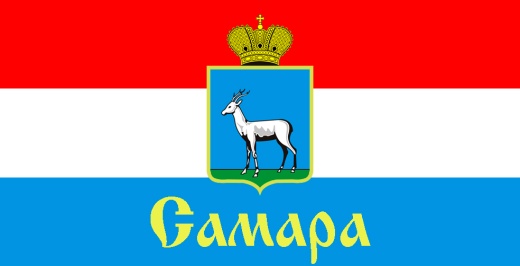 СОВЕТ ДЕПУТАТОВ ПРОМЫШЛЕННОГО ВНУТРИГОРОДСКОГО РАЙОНА ГОРОДСКОГО ОКРУГА САМАРА443009, г. Самара, ул. Краснодонская, 32, Тел.(846) 995-99-61РЕШЕНИЕот «____» ____________ 20__ г. № _____О внесении изменения в Положение «О материально-техническом обеспечении деятельности органов местного самоуправления Промышленного внутригородского  района городского округа Самара Самарской области», утвержденное Решением Совета депутатов Промышленного внутригородского района городского округа Самара от  13 апреля  2016 года № 41Рассмотрев представленный Главой Промышленного внутригородского района городского округа Самара проект решения Совета депутатов Промышленного внутригородского района городского округа Самара «О внесении изменения в Положение «О материально-техническом обеспечении деятельности органов местного самоуправления Промышленного внутригородского  района городского округа Самара Самарской области», утвержденное Решением Совета депутатов Промышленного внутригородского района городского округа Самара от 13 апреля 2016 года № 41»,  в  соответствии  с  Федеральным  законом  от  06  октября  2003  года  № 131-ФЗ «Об общих принципах организации местного самоуправления в Российской Федерации», Законом Самарской области от 30 марта 2015 года № 23 – ГД  «Об осуществлении местного самоуправления на территории городского округа Самара Самарской области» и Уставом Промышленного внутригородского района городского округа Самара Самарской области, Совет депутатов Промышленного внутригородского района городского округа СамараР Е Ш И Л:1. Внести в Положение «О материально-техническом обеспечении деятельности органов местного самоуправления Промышленного внутригородского  района городского округа Самара Самарской области», утвержденное Решением Совета депутатов Промышленного внутригородского района городского округа Самара от 13 апреля 2016 года № 41 (далее – Положение) следующее изменение:1.1. в пункте 4 Положения слова «Главы Администрации Промышленного внутригородского района» заменить словами «Главы Промышленного внутригородского района».2. Официально опубликовать настоящее Решение.3. Настоящее Решение вступает в силу со дня его официального опубликования.Глава Промышленноговнутригородского района        				                 А.С. СеменовПредседатель Совета депутатов  					                          И.С. Шевцов                                         